Безвозмездная передача в частную собственность для реализации инвестиционного проектаАлгоритм действий субъектов хозяйствования 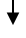 